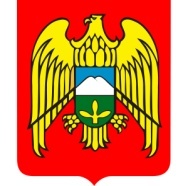 СОВЕТ МЕСТНОГО САМОУПРАВЛЕНИЯ ГОРОДСКОГО ПОСЕЛЕНИЯ ЗАЛУКОКОАЖЕ ЗОЛЬСКОГО МУНИЦИПАЛЬНОГО РАЙОНА КАБАРДИНО-БАЛКАРСКОЙ РЕСПУБЛИКИКЪЭБЭРДЕЙ-БАЛЪКЪЭР РЕСПУБЛИКЭМ ДЗЭЛЫКЪУЭ МУНИЦИПАЛЬНЭ КУЕЙМ ЩЫЩ ДЗЭЛЫКЪУЭКЪУАЖЭ КЪАЛЭ ЖЫЛАГЪУЭМ И СОВЕТКЪАБАРТЫ-МАЛКЪАР РЕСПУБЛИКАНЫ ЗОЛЬСК МУНИЦИПАЛЬНЫЙ РАЙОНУНУ ЗАЛУКОКОАЖЕ ШАХАР ПОСЕЛЕНИЯСЫНЫ СОВЕТИ 361700 Кабардино – Балкарская  Республика Зольский район  п.Залукокоаже  ул. Калмыкова, 20                                      e – mail : gpzalukokoazhe @ mail.ru                                                             тел. 4-15-62, факс 4-11-88                                                                            Р Е Ш Е Н И Е    № 45/4                                                                                               УНАФЭ   № 45/4                                                                                               БЕГИМ   № 45/4 Заседания № 45  Совета местного самоуправления городского поселения Залукокоаже Зольского муниципального района КБР V созыва  01 апреля  2016 года                                                                        г.п.Залукокоаже      Об утверждении  схемы единого избирательного округа по выборам депутатов Совета местного самоуправления городского поселения Залукокоаже  Зольского муниципального района Кабардино-Балкарской Республики	     В соответствии со ст.18 Федерального закона «Об основных гарантиях избирательных прав и права на участие в референдуме граждан Российской Федерации» и ст.12 Закона Кабардино-Балкарской Республики «О выборах депутатов представительных органов местного самоуправления» Совет местного самоуправления городского поселения Залукокоаже Зольского муниципального района Кабардино-Балкарской Республики решил:1. Утвердить схему единого избирательного округа по выборам депутатов Совета местного самоуправления городского поселения Залукокоаже Зольского муниципального района Кабардино-Балкарской Республики сроком на десять лет (приложение прилагается).2. Обнародовать  настоящее решение в соответствии  с Порядком опубликования (обнародования) муниципальных правовых актов органов местного самоуправления городского поселения Залукокоаже.3. Настоящее Решение вступает в силу с момента его официального обнародованияПредседатель Совета местного самоуправленияг.п.Залукокоаже                                                                                                       Н.А. Коков                                                                                            Приложение к решению Совета местного самоуправления г.п.ЗалукокоажеЗольского муниципального района от 01.04.2016 г. № 45/4 СХЕМАединого избирательного округа по выборам депутатов представительного органа г.п.Залукокоаже Зольского муниципального района КБР(Залукокоажский единый избирательный округ)        Включает в себя всю административную территорию городского поселения Залукокоаже (УИК № 65, 66, 67).        Центр округа: УИК №65, КБР, Зольский муниципальный район, г.п.Залукокоаже, ул.Комсомольская, 34, здание Дома Культуры.Количество избирателей: 4951 человек.